2023年部门预算目   录第一部分  部门概况 一、主要职能二、机构设置三、部门预算部门构成第二部分  部门预算表一、收支总表二、收入总表三、支出总表四、财政拨款收支总表五、一般公共预算支出表六、一般公共预算基本支出表七、一般公共预算“三公”经费支出表八、政府性基金预算支出表第三部分  部门预算情况说明第四部分  名词解释第一部分　部门概况一、主要职能（一）贯彻执行党中央、市委关于统一战线和民族宗教工作的政策、法规、向县委反映统一战线和民族宗教方面的全面情况；检查统战政策和民族宗教政策的执行情况，协调统一战线、民族宗教各方面的关系。（二）围绕全县经济建设和社会发展这个中心任务和工作重点，组织参与调查研究，特别是抓住民族、宗教方面的一些影响全局，制约发展的重大问题、提出政策性建议为县委、县政府决策提供参考。（三）督促检查各部门和各乡（镇）党委、党组织对上级统战工作的方针、政策的贯彻落实情况以及对安排部署和决定的执行情况。（四）根据县委、县政府委托或办理文件的需要，在处理统战工作方面的重大问题时，协调有关部门的关系，对有争议的问题提出具体意见，报县委、县政府审批。（五）协调县委和有关部门做好与各界人士的政治协商工作、发挥其民主监督作用、组织他们献计献策；搞好咨询服务。（六）调查研究少数民族和民族地区经济及社会发展情况，提出建议，负责民族统计工作。（七）全面、正确的贯彻执行党的宗教信仰自由政策，依法加强对宗教事务的管理；协助有关部门开展对达赖集团等国内外敌对势力分裂祖国活动的斗争（八）做好全县少数民族、各民主党派、无党派人士和党外知识分子工作，会同有关部门做好党外干部、少数民族干部的推荐、培养、考察工作。（九）调查反映全县非公有制经济代表人士的情况，协调关系，向向县委提出建议和意见。（十）会同有关部门进行民族宗教政策，法律的宣传教育工作，检查民族政策，法律的执行实施情况和民族宗教问题的调查研究。（十一）落实各项统战工作，承办统战方面人民群众来信来访的接待和处理工作，整理反映各种信息。（十二）对有关宗教的法律、法规和政策的贯彻实施进行行政管理和监督；引导、促进宗教在法律、法规和政策范围内活动，防止不法分子利用宗教进行非法、违法活动。（十三）做好海外统战工作，联系本县港、澳、台及国外藏胞，了解和掌握有关情况，搞好接待工作。（十四）推动宗教界人士进行爱国主义、拥护社会主义、拥护祖国统一和民族团结的自我教育，巩固和发展同各民族宗教界得爱国统一战线，团结民族宗教界人士为两个文明建设服务。（十五）承办县委、县政府、上级主管部门交办的其他事项。二、机构设置本单位为二级预算单位，所属中共湟源县委办公室。三、部门预算部门构成纳入中共湟源县委统战部2023年部门预算编制范围的二级预算单位包括：第二部分  部门预算表（注：此表为空表）第三部分  部门预算情况说明一、关于中共湟源县委统战部2023年部门收支预算情况的总体说明按照综合预算的原则，中共湟源县委统战部所有收入和支出均纳入部门预算管理。收入包括：一般公共预算拨款收入815.83万元，上年结转86.83万元；支出包括：一般公共服务支出233.97万元，社会保障和就业支出45.79万元，卫生健康支出20.40万元，农林水支出586.83万元，住房保障支出15.67万元。中共湟源县委统战部2023年收支总预算902.66万元。二、关于中共湟源县委统战部2023年部门收入预算情况说明中共湟源县委统战部2023年收入预算902.66万元，其中：上年结转86.83万元，占9.62%；一般公共预算拨款收入815.83万元，占90.38%。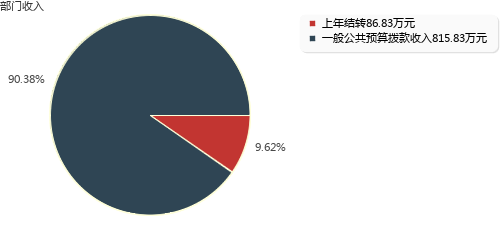 三、关于中共湟源县委统战部2023年部门支出预算情况说明中共湟源县委统战部2023年支出预算902.66万元，其中：基本支出250.83万元，占27.79%；项目支出651.83万元，占72.21%。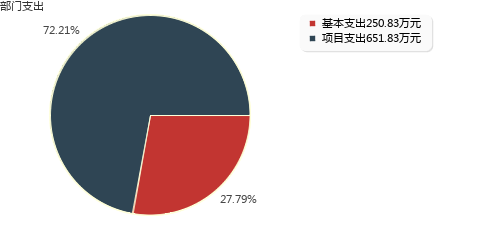 四、关于中共湟源县委统战部2023年财政拨款收支预算情况的总体说明中共湟源县委统战部2023年财政拨款收支总预算902.66万元，比上年增加59.40万元，主要是增加少数民族发展项目。收入包括：一般公共预算拨款收入815.83万元，上年结转86.83万元；政府性基金预算拨款收入0.00万元，上年结转0.00万元。支出包括： 一般公共服务支出233.97万元， 社会保障和就业支出45.79万元， 卫生健康支出20.40万元， 农林水支出586.83万元， 住房保障支出15.67万元。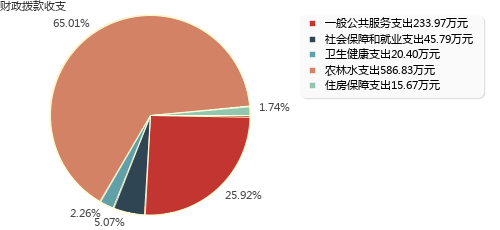 五、关于中共湟源县委统战部2023年一般公共预算当年拨款情况说明（一）一般公共预算当年拨款规模变化情况。中共湟源县委统战部2023年一般公共预算当年拨款815.83万元,比上年增加27.48万元，主要是增加少数民族发展项目。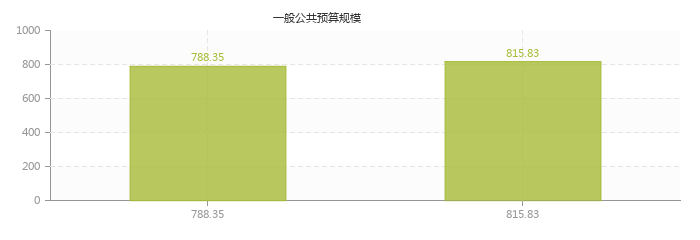 （二）一般公共预算当年拨款结构情况。一般公共服务支出233.97万元，占28.68%；社会保障和就业支出45.79万元，占5.61%；卫生健康支出20.40万元，占2.50%；农林水支出500.00万元，占61.29%；住房保障支出15.67万元，占1.92%。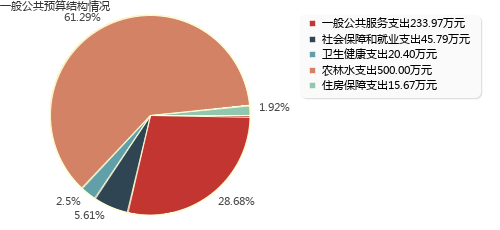 （三）一般公共预算当年拨款具体使用情况。1、一般公共服务支出（类）统战事务（款）行政运行（项）2023年预算数为233.97万元，比上年增加36.15万元，增长18.27%。主要是增加少数民族发展项目。2、一般公共服务支出（类）统战事务（款）一般行政管理事务（项）2023年预算数为0.00万元，比上年减少1.00万元，下降100.00%。主要是1人退休。3、社会保障和就业支出（类）行政事业单位养老支出（款）机关事业单位基本养老保险缴费支出（项）2023年预算数为16.67万元，比上年增加3.06万元，增长22.48%。主要是养老基数调整。4、社会保障和就业支出（类）行政事业单位养老支出（款）机关事业单位职业年金缴费支出（项）2023年预算数为8.34万元，比上年增加1.53万元，增长22.47%。主要是职业年金基数调整。5、社会保障和就业支出（类）行政事业单位养老支出（款）其他行政事业单位养老支出（项）2023年预算数为20.49万元，比上年增加4.57万元，增长28.71%。主要是养老基数调整。6、社会保障和就业支出（类）其他社会保障和就业支出（款）其他社会保障和就业支出（项）2023年预算数为0.29万元，比上年减少0.01万元，下降3.33%。主要是1人退休。7、卫生健康支出（类）行政事业单位医疗（款）行政单位医疗（项）2023年预算数为5.13万元，比上年减少3.65万元，下降41.57%。主要是1人退休。8、卫生健康支出（类）行政事业单位医疗（款）事业单位医疗（项）2023年预算数为7.43万元，比上年增加1.21万元，增长19.45%。主要是退休1人。9、卫生健康支出（类）行政事业单位医疗（款）公务员医疗补助（项）2023年预算数为7.84万元，比上年减少0.52万元，下降6.22%。主要是退休1人。10、农林水支出（类）巩固脱贫衔接乡村振兴（款）农村基础设施建设（项）2023年预算数为0.00万元，比上年减少517.00万元，下降100.00%。主要是少数民族发展资金为中央财政衔接资金，未纳入当年预算。11、农林水支出（类）巩固脱贫攻坚成果衔接乡村振兴（款）其他巩固脱贫攻坚成果衔接乡村振兴支出（项）2023年预算数为500.00万元，比上年增加500.00万元，增长100.00%。主要是增加少数民族发展项目。12、住房保障支出（类）住房改革支出（款）住房公积金（项）2023年预算数为15.67万元，比上年增加3.13万元，增长24.96%。主要是由于工资调整导致住房公积金基数上调。六、关于中共湟源县委统战部2023年一般公共预算基本支出情况说明中共湟源县委统战部2023年一般公共预算基本支出250.83万元，其中：人员经费235.22万元，主要包括：基本工资39.16万元、津贴补贴55.60万元、奖金38.61万元、绩效工资11.98万元、机关事业单位基本养老保险缴费16.67万元、职业年金缴费8.34万元、职工基本医疗保险缴费6.38万元、公务员医疗补助缴费7.84万元、其他社会保障缴费0.29万元、住房公积金15.67万元、其他工资福利支出8.00万元、退休费19.64万元、生活补助0.84万元、医疗费补助6.18万元；公用经费15.61万元，主要包括：办公费1.40万元、水费0.20万元、电费0.20万元、邮电费0.80万元、取暖费1.00万元、差旅费0.90万元、公务接待费0.30万元、工会经费1.96万元、公务用车运行维护费1.00万元、其他交通费用6.44万元、其他商品和服务支出1.41万元。七、关于中共湟源县委统战部2023年一般公共预算“三公”经费预算情况说明中共湟源县委统战部2023年一般公共预算“三公”经费预算数为1.30万元，比上年增加0.03万元，其中：因公出国（境）费0.00万元，增加0.00万元；公务用车购置及运行费1.00万元，增加0.00万元；公务接待费0.30万元，增加0.03万元。2023年“三公”经费预算比上年增加主要是人员增加。八、关于中共湟源县委统战部2023年政府性基金预算支出情况的说明中共湟源县委统战部2023年没有使用政府性基金预算拨款安排的支出。九、其他重要事项的情况说明（一）机关运行经费安排情况。2023年中共湟源县委统战部机关运行经费财政拨款预算15.61万元，比上年预算减少0.07万元，下降0.45%。主要是退休人员1人。（二）政府采购安排情况。2023年中共湟源县委统战部各单位政府采购预算总额0万元，其中：政府采购货物预算0万元、政府采购工程预算0万元、政府采购服务预算0万元。（三）国有资产占有使用情况。截至2023年2月底，中共湟源县委统战部所属各预算单位共有车辆1辆，其中，省级领导干部用车0辆、厅级领导干部用车0辆、一般公务用车1辆、一般执法执勤用车0辆、特种专业技术用车0辆、其他用车0辆。单价50万元以上通用设备0台（套），单价100万元以上专用设备0台（套）。（四）绩效目标设置情况。2023年中共湟源县委统战部预算均实行绩效目标管理，涉及项目6个，预算金额565.00万元。第四部分  名词解释一、收入类（一）财政拨款收入：指本级财政当年拨付的资金，包括一般公共预算拨款收入和政府性基金预算拨款收入。其中：一般公共预算拨款收入包括财政部门经费拨款、专项收入、行政事业性收费收入、罚没收入、国有资源（资产）有偿使用收入和其他收入。（二）上年结转和结余：指以前年度支出预算因客观条件变化未执行完毕、结转到本年度按有关规定继续使用的资金，既包括财政拨款结转和结余，也包括事业收入、经营收入、其他收入的结转和结余。二、支出类（一）基本支出：指为保障机构正常运转、完成日常工作任务而发生的人员支出和公用支出。（二）项目支出：指在基本支出之外为完成特定行政任务和事业发展目标所发生的支出。（三）一般公共预算“三公”经费支出：指一般公共预算安排的因公出国（境）费、公务用车购置及运行费和公务接待费支出。其中，因公出国（境）费是指部门工作人员因公务出国（境）的往返机票费、住宿费、伙食费、培训费等支出；公务用车购置及运行费是指部门购置公务用车支出及公务用车使用过程中发生的租用费、燃料费、过路过桥费、保险费等支出；公务接待费支出是指部门按规定开支的各类公务接待（含外宾接待）支出。（四）机关运行经费：为保障行政部门（含参照公务员法管理的事业部门）运行用于购买货物和服务的各项资金，包括办公及印刷费、邮电费、差旅费、会议费、福利费、日常维修费、专用材料及一般设备购置费、办公用房水电费、办公用房取暖费、办公用房物业管理费、公务用车运行维护费以及其他费用。三、支出科目类（一）一般公共服务支出（类）统战事务（款）行政运行（项）：反映行政单位(包括实行公务员管理的事业单位)的基本支出。（二）一般公共服务支出（类）统战事务（款）一般行政管理事务（项）：反映行政单位(包括实行公务员管理的事业单位)未单独设置项级科目的其他项目支出。（三）社会保障和就业支出（类）行政事业单位养老支出（款）机关事业单位基本养老保险缴费支出（项）：反映机关事业单位实施养老保险制度由单位缴纳的基本养老保险费支出。（四）社会保障和就业支出（类）行政事业单位养老支出（款）机关事业单位职业年金缴费支出（项）：反映机关事业单位实施养老保险制度由单位实际缴纳的职业年金支出。（五）社会保障和就业支出（类）行政事业单位养老支出（款）其他行政事业单位养老支出（项）：反映除上述项目以外其他用于行政事业单位养老方面的支出。（六）社会保障和就业支出（类）其他社会保障和就业支出（款）其他社会保障和就业支出（项）：反映除上述项目以外其他用于社会保障和就业方面的支出。（七）卫生健康支出（类）行政事业单位医疗（款）行政单位医疗（项）：反映财政部门安排的行政单位（包括实行公务员管理的事业单位，下同）基本医疗保险缴费经费、未参加医疗保险的行政单位的公费医疗经费，按国家规定享受离休人员、红军老战士待遇人员的医疗经费。（八）卫生健康支出（类）行政事业单位医疗（款）事业单位医疗（项）：指财政部门安排的事业单位基本医疗保险缴费经费，未参加医疗保险的事业单位的公费医疗经费，按国家规定享受离休人员待遇的医疗经费。（九）卫生健康支出（类）行政事业单位医疗（款）公务员医疗补助（项）：指财政部门安排的公务员医疗补助经费。（十）农林水支出（类）巩固脱贫衔接乡村振兴（款）农村基础设施建设（项）：反映用于农村欠发达地区乡村道路、住房、基本农田、水利设施、人畜饮水、生态环境保护等生产生活条件改善方面的支出。（十一）农林水支出（类）巩固脱贫攻坚成果衔接乡村振兴（款）其他巩固脱贫攻坚成果衔接乡村振兴支出（项）：反映除上述项目以外其他用于巩固拓展脱贫攻坚成果同乡村振兴有效衔接方面的支出。（十二）住房保障支出（类）住房改革支出（款）住房公积金（项）：指行政事业单位按人力资源和社会保障部、财政部规定的基本工资和津贴补贴以及规定比例为职工缴纳的住房公积金。四、部门专业类名词无。中共湟源县委统战部序号部门名称1无部门公开表1部门公开表1部门公开表1部门公开表1收支总表收支总表收支总表收支总表单位：万元单位：万元单位：万元单位：万元收     入收     入支     出支     出项     目预算数项目（按功能分类）预算数一、一般公共预算拨款收入815.83一、一般公共服务支出233.97二、政府性基金预算拨款收入二、外交支出三、国有资本经营预算拨款收入三、国防支出四、财政专户管理资金收入四、公共安全支出五、事业收入五、教育支出六、上级补助收入六、科学技术支出七、附属单位上缴收入七、文化旅游体育与传媒支出八、事业单位经营收入八、社会保障和就业支出45.79九、其他收入九、社会保险基金支出十、卫生健康支出20.40十一、节能环保支出十二、城乡社区支出十三、农林水支出586.83十四、交通运输支出十五、资源勘探工业信息等支出十六、商业服务业等支出十七、金融支出十八、援助其他地区支出十九、自然资源海洋气象等支出二十、住房保障支出15.67二十一、粮油物资储备支出二十二、国有资本经营预算支出二十三、灾害防治及应急管理支出二十四、预备费二十五、其他支出二十六、转移性支出二十七、债务还本支出二十八、债务付息支出二十九、债务发行费用支出三十、抗疫特别国债安排的支出三十一、往来性支出本年收入合计815.83本年支出合计902.66上年结转86.83结转下年收入总计902.66支出总计902.66部门公开表2部门公开表2部门公开表2部门公开表2部门公开表2部门公开表2部门公开表2部门公开表2部门公开表2部门公开表2部门公开表2部门公开表2收入总表收入总表收入总表收入总表收入总表收入总表收入总表收入总表收入总表收入总表收入总表收入总表单位：万元单位：万元单位：万元单位：万元单位：万元单位：万元单位：万元单位：万元单位：万元单位：万元单位：万元单位：万元预算部门合计上年结转一般公共预算拨款收入政府性基金预算拨款收入国有资本经营预算拨款收入财政专户管理资金收入事业收入上级补助收入附属部门上缴收入事业部门经营收入其他收入902.6686.83815.83中共湟源县委办公室902.6686.83815.83中共湟源县委统战部902.6686.83815.83部门公开表3部门公开表3部门公开表3部门公开表3部门公开表3部门公开表3部门公开表3部门公开表3支出总表支出总表支出总表支出总表支出总表支出总表支出总表支出总表单位：万元单位：万元单位：万元单位：万元单位：万元单位：万元单位：万元单位：万元科目编码科目名称合计基本支出项目支出事业部门经营支出上缴上级支出对附属部门补助支出合计合计902.66250.83651.83201一般公共服务支出233.97168.9765.0020134统战事务233.97168.9765.002013401行政运行233.97168.9765.00208社会保障和就业支出45.7945.7920805行政事业单位养老支出45.5045.502080505机关事业单位基本养老保险缴费支出16.6716.672080506机关事业单位职业年金缴费支出8.348.342080599其他行政事业单位养老支出20.4920.4920899其他社会保障和就业支出0.290.292089999其他社会保障和就业支出0.290.29210卫生健康支出20.4020.4021011行政事业单位医疗20.4020.402101101行政单位医疗5.135.132101102事业单位医疗7.437.432101103公务员医疗补助7.847.84213农林水支出586.83586.8321305巩固脱贫攻坚成果衔接乡村振兴586.83586.832130504农村基础设施建设83.0483.042130505生产发展3.793.792130599其他巩固脱贫攻坚成果衔接乡村振兴支出500.00500.00221住房保障支出15.6715.6722102住房改革支出15.6715.672210201住房公积金15.6715.67部门公开表4部门公开表4部门公开表4部门公开表4部门公开表4部门公开表4财政拨款收支总表财政拨款收支总表财政拨款收支总表财政拨款收支总表财政拨款收支总表财政拨款收支总表单位：万元单位：万元单位：万元单位：万元单位：万元单位：万元收      入收      入支       出支       出支       出支       出项    目预算数项  目合计一般公共预算政府性基金 预算一、本年收入815.83一、本年支出902.66902.66（一）一般公共预算拨款收入815.83（一）一般公共服务支出233.97233.97（二）政府性基金预算拨款收入（二）外交支出（三）国防支出（四）公共安全支出（五）教育支出（六）科学技术支出（七）文化旅游体育与传媒支出（八）社会保障和就业支出45.7945.79（九）社会保险基金支出（十）卫生健康支出20.4020.40（十一）节能环保支出（十二）城乡社区支出（十三）农林水支出586.83586.83（十四）交通运输支出（十五）资源勘探工业信息等支出（十六）商业服务业等支出（十七）金融支出（十八）援助其他地区支出（十九）自然资源海洋气象等支出（二十）住房保障支出15.6715.67（二十一）粮油物资储备支出（二十二）国有资本经营预算支出（二十三）灾害防治及应急管理支出（二十四）预备费（二十五）其他支出（二十六）转移性支出（二十七）债务还本支出（二十八）债务付息支出（二十九）债务发行费用支出（三十）抗疫特别国债安排的支出（三十一）往来性支出二、上年结转86.83二、结转下年（一）一般公共预算拨款86.83（二）政府性基金预算拨款收入总计902.66支出总计902.66902.66部门公开表5部门公开表5部门公开表5部门公开表5部门公开表5部门公开表5部门公开表5一般公共预算支出表一般公共预算支出表一般公共预算支出表一般公共预算支出表一般公共预算支出表一般公共预算支出表一般公共预算支出表单位：万元单位：万元单位：万元单位：万元单位：万元单位：万元单位：万元支出功能分类科目支出功能分类科目支出功能分类科目支出功能分类科目2023年预算数2023年预算数2023年预算数科目编码科目编码科目编码科目名称合计基本支出项目支出类款项科目名称合计基本支出项目支出合计合计合计合计815.83250.83565.00201一般公共服务支出　233.97168.9765.0034统战事务　233.97168.9765.0001行政运行　233.97168.9765.00208社会保障和就业支出　45.7945.7905行政事业单位养老支出　45.5045.5005机关事业单位基本养老保险缴费支出　16.6716.6706机关事业单位职业年金缴费支出　8.348.3499其他行政事业单位养老支出　20.4920.4999其他社会保障和就业支出　0.290.2999其他社会保障和就业支出　0.290.29210卫生健康支出　20.4020.4011行政事业单位医疗　20.4020.4001行政单位医疗　5.135.1302事业单位医疗　7.437.4303公务员医疗补助　7.847.84213农林水支出　500.00500.0005巩固脱贫攻坚成果衔接乡村振兴　500.00500.0099其他巩固脱贫攻坚成果衔接乡村振兴支出　500.00500.00221住房保障支出　15.6715.6702住房改革支出　15.6715.6701住房公积金　15.6715.67部门公开表6部门公开表6部门公开表6部门公开表6部门公开表6部门公开表6一般公共预算基本支出表一般公共预算基本支出表一般公共预算基本支出表一般公共预算基本支出表一般公共预算基本支出表一般公共预算基本支出表单位：万元单位：万元单位：万元单位：万元单位：万元单位：万元支出经济分类科目支出经济分类科目支出经济分类科目2023年基本支出2023年基本支出2023年基本支出科目编码科目编码科目名称合计人员经费公用经费类款科目名称合计人员经费公用经费合计合计合计250.83235.2215.61301　工资福利支出208.55208.5501基本工资39.1639.1602津贴补贴55.6055.6003奖金38.6138.6107绩效工资11.9811.9808机关事业单位基本养老保险缴费16.6716.6709职业年金缴费8.348.3410职工基本医疗保险缴费6.386.3811公务员医疗补助缴费7.847.8412其他社会保障缴费0.290.2913住房公积金15.6715.6799其他工资福利支出8.008.00302　商品和服务支出15.6115.6101办公费1.401.4005水费0.200.2006电费0.200.2007邮电费0.800.8008取暖费1.001.0011差旅费0.900.9017公务接待费0.300.3028工会经费1.961.9631公务用车运行维护费1.001.0039其他交通费用6.446.4499其他商品和服务支出1.411.41303　对个人和家庭的补助26.6726.6702退休费19.6419.6405生活补助0.840.8407医疗费补助6.186.18399　其他支出99其他支出部门公开表7部门公开表7部门公开表7部门公开表7部门公开表7部门公开表7部门公开表7部门公开表7部门公开表7部门公开表7部门公开表7部门公开表7一般公共预算“三公”经费支出表一般公共预算“三公”经费支出表一般公共预算“三公”经费支出表一般公共预算“三公”经费支出表一般公共预算“三公”经费支出表一般公共预算“三公”经费支出表一般公共预算“三公”经费支出表一般公共预算“三公”经费支出表一般公共预算“三公”经费支出表一般公共预算“三公”经费支出表一般公共预算“三公”经费支出表一般公共预算“三公”经费支出表单位：万元单位：万元单位：万元单位：万元单位：万元单位：万元单位：万元单位：万元单位：万元单位：万元单位：万元单位：万元上年预算数上年预算数上年预算数上年预算数上年预算数上年预算数2023年预算数2023年预算数2023年预算数2023年预算数2023年预算数2023年预算数合计因公出国(境)费用公务用车购置及运行费公务用车购置及运行费公务用车购置及运行费公务接待费合计因公出国(境)费用公务用车购置及运行费公务用车购置及运行费公务用车购置及运行费公务接待费合计因公出国(境)费用合计公务用车购置费公务用车运行费公务接待费合计因公出国(境)费用合计公务用车购置费公务用车运行费公务接待费1.271.001.000.271.301.001.000.30部门公开表8部门公开表8部门公开表8部门公开表8部门公开表8部门公开表8部门公开表8政府性基金预算支出表政府性基金预算支出表政府性基金预算支出表政府性基金预算支出表政府性基金预算支出表政府性基金预算支出表政府性基金预算支出表单位：万元单位：万元单位：万元单位：万元单位：万元单位：万元单位：万元支出功能分类科目支出功能分类科目支出功能分类科目支出功能分类科目2023年预算数2023年预算数2023年预算数科目编码科目编码科目编码科目名称合计基本支出项目支出类款项科目名称合计基本支出项目支出合 计合 计合 计合 计 部门预算项目支出绩效目标公开表 部门预算项目支出绩效目标公开表 部门预算项目支出绩效目标公开表 部门预算项目支出绩效目标公开表 部门预算项目支出绩效目标公开表 部门预算项目支出绩效目标公开表 部门预算项目支出绩效目标公开表 部门预算项目支出绩效目标公开表 部门预算项目支出绩效目标公开表预算年度：2023预算年度：2023预算年度：2023金额单位：万元金额单位：万元项目名称批复数绩效目标绩效指标绩效指标绩效指标绩效指标性质绩效指标值绩效度量单位项目名称批复数绩效目标一级指标二级指标三级指标绩效指标性质绩效指标值绩效度量单位少数民族发展支出项目500.00利用少数民族发展任务资金实施困难群众低氟边销茶、基础设施建设和产业发展等项目，进一步改善人居环境，提升乡镇生产、生活环境，增加就业机会，推动各族群众致富增收。产出指标质量指标项目工程合格率≥95%少数民族发展支出项目500.00利用少数民族发展任务资金实施困难群众低氟边销茶、基础设施建设和产业发展等项目，进一步改善人居环境，提升乡镇生产、生活环境，增加就业机会，推动各族群众致富增收。产出指标时效指标资金拨付率≥95%少数民族发展支出项目500.00利用少数民族发展任务资金实施困难群众低氟边销茶、基础设施建设和产业发展等项目，进一步改善人居环境，提升乡镇生产、生活环境，增加就业机会，推动各族群众致富增收。产出指标时效指标项目工程完成及时率≥95%少数民族发展支出项目500.00利用少数民族发展任务资金实施困难群众低氟边销茶、基础设施建设和产业发展等项目，进一步改善人居环境，提升乡镇生产、生活环境，增加就业机会，推动各族群众致富增收。效益指标社会效益指标完善乡村基础设施建设，提高群众生产生活条件定性高中低%少数民族发展支出项目500.00利用少数民族发展任务资金实施困难群众低氟边销茶、基础设施建设和产业发展等项目，进一步改善人居环境，提升乡镇生产、生活环境，增加就业机会，推动各族群众致富增收。满意度指标服务对象满意度指标受益群众满意度≥98%创建办工作经费15.00民族团结创建工作经费产出指标数量指标民族团结经费≥100%创建办工作经费15.00民族团结创建工作经费效益指标社会效益指标提高群众生活水平≥100%创建办工作经费15.00民族团结创建工作经费满意度指标服务对象满意度指标提高群众生活水平≥100%民主党派及无党派人士工作经费10.00指导民主党派发挥参政议政作用帮助民主党派加强自身建设产出指标数量指标基层组织活动数量≥5次民主党派及无党派人士工作经费10.00指导民主党派发挥参政议政作用帮助民主党派加强自身建设效益指标社会效益指标提高参政议政能力≥100%民主党派及无党派人士工作经费10.00指导民主党派发挥参政议政作用帮助民主党派加强自身建设满意度指标服务对象满意度指标社会服务对象满意度≥100%民管会保障经费10.00保障各宗教活动场所民管会正常开展工作产出指标数量指标宗教活动场所数量＝8所民管会保障经费10.00保障各宗教活动场所民管会正常开展工作效益指标社会效益指标宗教活动场所安全稳定定性良民管会保障经费10.00保障各宗教活动场所民管会正常开展工作满意度指标服务对象满意度指标宗教教职人员满意度≥100%统一战线工作经费10.00统战部在与党外人士联谊交友、建言献策、考察培训、走访慰问、活动保障、宣传表彰等工作中所必须发生的费用产出指标数量指标与党外代表人士联谊交友活动≥2次统一战线工作经费10.00统战部在与党外人士联谊交友、建言献策、考察培训、走访慰问、活动保障、宣传表彰等工作中所必须发生的费用效益指标社会效益指标牢牢把握统战领域意识形态工作定性好坏统一战线工作经费10.00统战部在与党外人士联谊交友、建言献策、考察培训、走访慰问、活动保障、宣传表彰等工作中所必须发生的费用满意度指标服务对象满意度指标统战人士满意度≥100%重点工作经费20.00维护社会和谐稳定、做好佛协、清真食品、宗教、维稳等相关工作。产出指标数量指标考察统战各项工作≥2次重点工作经费20.00维护社会和谐稳定、做好佛协、清真食品、宗教、维稳等相关工作。效益指标社会效益指标做好统战领域各项工作定性好坏重点工作经费20.00维护社会和谐稳定、做好佛协、清真食品、宗教、维稳等相关工作。满意度指标服务对象满意度指标统战人士满意度≥100%